Аяганова Айман Оралгазыевна,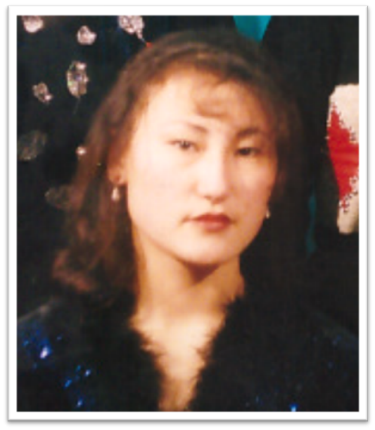  «Көкпекті орта мектебі»КММБастауыш сынып мұғалімі,Шығыс Қазақстан облысы,Көкпекті ауданы, Көкпекті ауылы10 көлеміндегі сандарды қайталауСабақтың мақсаты: 1. 10 санының құрамымен таныстыру. Сандарды салыстыру. 2. Ұқыптылыққа, тапқырлыққа баулу. 3. 10 санының құрамын жіктеп айта білу, түсіну. 1-10 көлеміндегі сандарды қосу азайту. Сабақтың көрнекілігі: слайд, Астана қаласына саяхат, деңгейлік тапсырмалар.Оқыту әдісі: Түсіндіру, сұрақ-жауап.Сабақтың түрі: Саяхат сабақ.Сабақтың мазмұны.І Ұйымдастыру.1 Оқушылардың зейінін сабаққа аудару.             Математика сабағын,
             Мен меңгеріп аламын.
             Қазір есеп шығарып
             Ата-анамды қуантып
             Бестік  баға аламын.ІІ  Жаңа сабақ: Балалар, сендер Астана қаласына барып көрдіңдер ме?Онда қандай ғимараттар бар?Бүгінгі сабағымызда біз «Астана» қаласының сәулетті жерлеріне саяхат жасаймыз.Алдымен саяхатқа шықпас бұрын, мына кішкене достарымызды сапқа тұрғызайық.Бұны математикалық тілмен қалай атаймыз? (сандар тізбегі)Сандарды кему ретімен санайық.1 таңбалы сандар деп қандай сандарды айтамыз? (1-ден 9-ға дейінгі сандар)Ал 10 қандай сан? Неліктен? ( екі таңбалы сан)1 дм неше см бар?Кесінді дегеніміз не?Геометриялық фигураларды ненің көмегімен сызамыз? «Көршісін тап»2 3 4     4 5 6      1 2 3        4 5 6      3 4 5     5 6 7    7 8 9    7 8 9    9 10 11Жақсы, біз алдымен «Думан» ойын-сауық орталығына барайық.  Бұл жерде  текше ойыны бар екен. Ойынның шарты санды орнына қойып есептеу. Кумизим әдісі  «Кім жүйрік?»3 +     =                10 -     =5 +     =                10 -     =   4 +     =                10 -     =2 +     =                10 -     =Өте жақсы, балалар. Келесі біздің баратынымыз «Қазақстан Республикасының Ұлттық мұражайы». 3. Дәптермен жұмыс:  Бір, екі, үш                                    Қолға жинап күш.                                    Дәптерімізді ашамыз,                                    Көркем санды жазамыз.Көркем сан:  10Математикалық диктант; 2,4,5,8,10.Енді, Ақ Ордаға қарай бет бұрайық. Онда кім жұмыс істейді ?Алдыңға аптада қандай мейрам болды?Алда күтетін қандай мейрамдар бар?Ақ Ордаға баруға алдымызда кедергілер тұр. Осы кедергіден өтейік.4. «Шығармашылық есептер»Сергіту сәті:  «Көңілді күн!»   (1 минут)Енді қайда барамыз?  Иә, циркке барамыз. Ол үшін алдарыңдағы билеттегі  есепті тез орындайық. Уақыт кетті.5. Билет   2 + 3 + 1=          5 + 1 – 2 =      7 – 2 + 3 =        5 + 5 – 2 =        4 + 2 – 0 =  «Бәйтерек» Астана-Бәйтерек» монументі Ағылшын архитекторы Норман Фостердің жобасы бойынша салынған.Оқушыларды тақтаға шығару.6. Өрнектерді салыстыру;  2 + 3 * 5 + 1                 6 – 4 * 10 – 8             7 -  1 *  6 + 1               10 + 0 * 2 + 7Сергіту сәті;  (Көз жаттығуы)) «Хан Шатыр» оныңда тапсырмасын орындайық.7.  Тізбектей есепте.7 + 2  = 9 – 3 = 6 + 1 = 7 – 2 = 5 – 1 = 4 + 2 = 6 – 3 = 3 + 2 = 5 + 5 = 10Бүгін біз Бас қаламыз Астананың көрнекті жерлерін арладық. Енді қайтуға жолға дайындалайық. Ол үшін Астананың темір жол вокзалына барайық.Вокзалда адасып қалған жолаушылар бар екен. Оларға да көмегімізді тигізейік. 8.  «Орынын тап»5 – 2         6 + 2                 3- 1              7 – 2             2 + 2               9 + 2 9. Сабақты қортындылау:  Біз нені үйрендік?- Астана қандай қала? - Қандай сәулетті орындарына бардық?- Сонымен қатар, біз нелерді еске түсірдік?Шаршы дегеніміз не?Кесінді мен сәуленің нендей айырмашылығы бар?Тақ сандарды атап берЖұп сандарды ата.Бағалау; Жұлдызша Үйге тапсырма: ауызша